Afin de répondre aux besoins spécifiques de ses entreprises partenaires, l’ENSICAEN propose le module pédagogique «PROJET» (cf. Descriptif des projets).Vous êtes invités à venir présenter votre entreprise et vos sujets de projets aux étudiants de 3ème année Informatique de la majeure « Monétique et Sécurité informatique » et aux auditeurs du Mastère Monétique et Transactions Sécurisées le :20 septembre 2019 de 9h00 à 17h00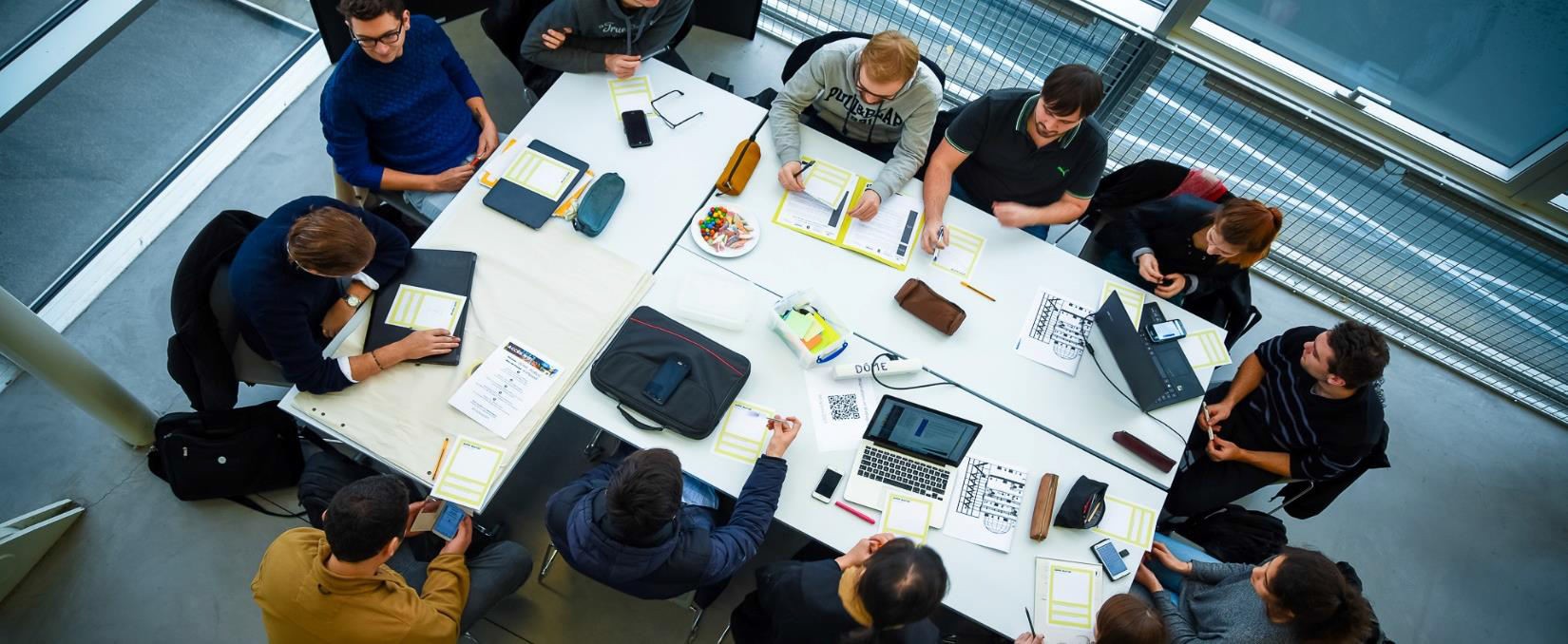 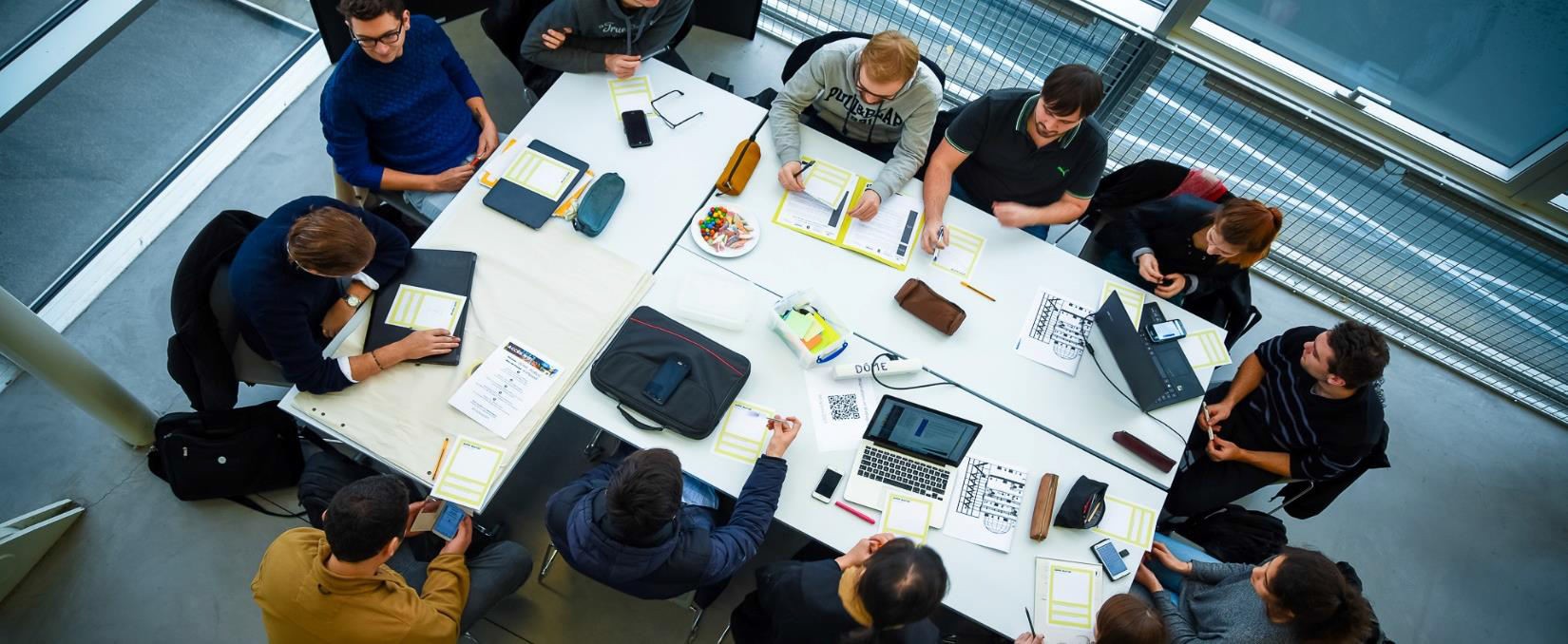 à l’ENSICAEN - Site BDelphine VACQUEZ Directrice des Relations Entreprises et des Partenariats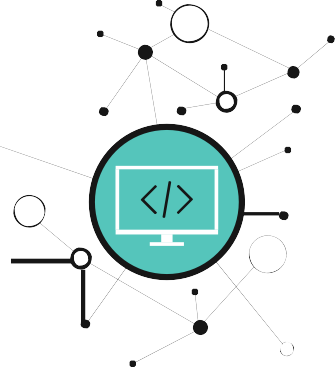 Régis CLOUARD Responsable de la Spécialité InformatiqueVous avez un projet d'entreprise ? Confiez-le à nos élèves ingénieurs et auditeursL’ENSICAEN vous propose le module pédagogique « Projet » pour la réalisation de votre projet d’étude.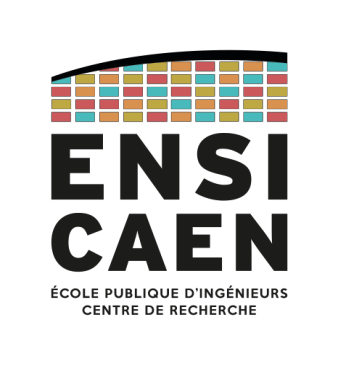 A compléter et à retourner par mail à relations.entreprises@ensicaen.fr                                                         Planning* de la journée*nous nous réservons le droit de modifier le planning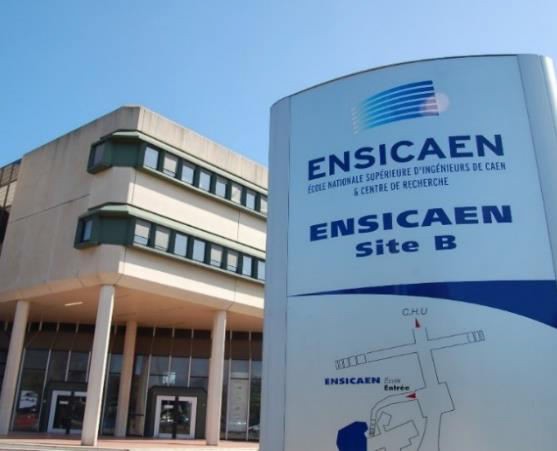 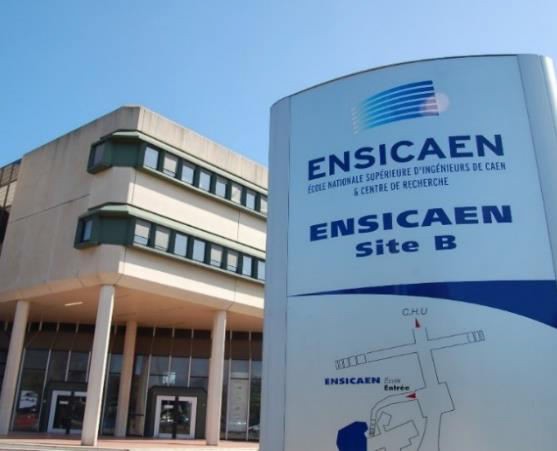 9h00 : Accueil9h30 - 12h30 : Présentation des entreprises et des projets aux élèves-ingénieurs de 3ème année. (2mins max par projet)12h30 - 14h00 : Déjeuner14h00 – 17h00 : Entretiens avec les entreprises.Chaque entreprise aura à sa disposition un espace dédié afin de mener à bien ses entretiens. (10 min par binôme)Plan d’accès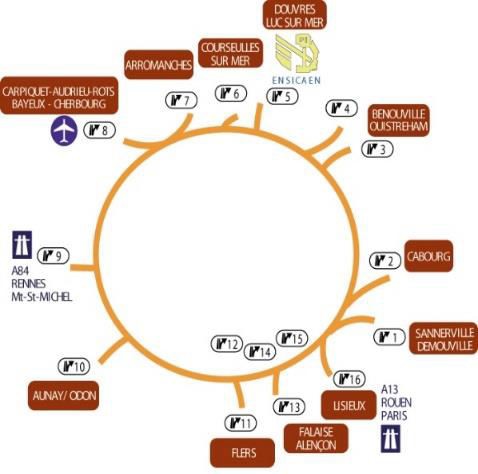 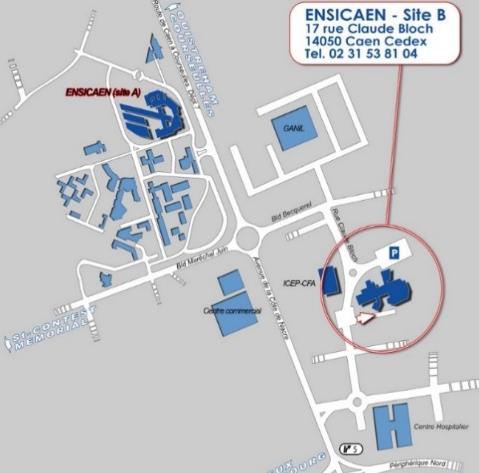 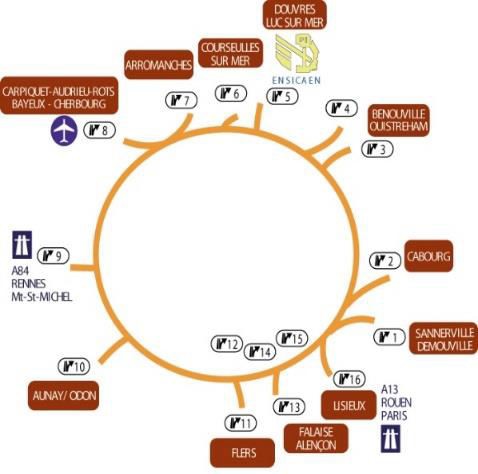 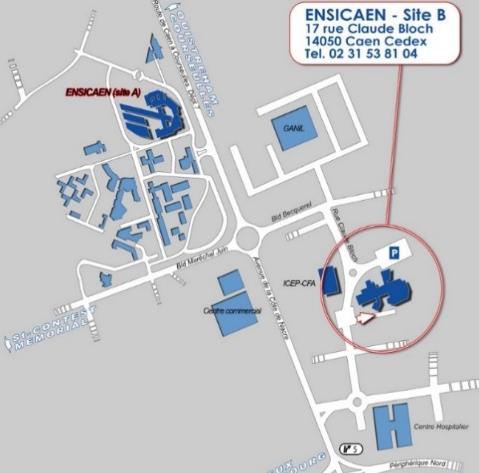 Adresse :17, Rue Claude Bloch 14000 CAENAccès en voiture•Autoroute de Normandie  A13(Paris-Caen 220 km)•Autoroute de Bretagne  A84(Rennes-Caen 190 km)Accès depuis le centre ville•En bus : ligne 14 – Arrêt CIFAC•En TRAM : ligne A - Arrêt C. Bloch www.twisto.fr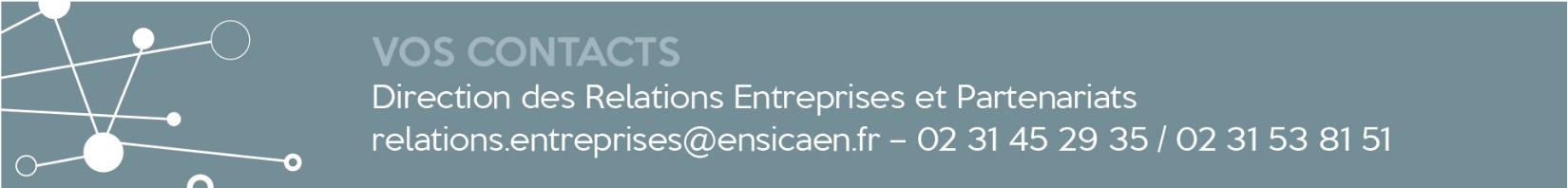 NOM : 	PRÉNOM :  	ENTREPRISE :  	FONCTION :  	JE SERAI PRÉSENT(E) :	OUI	NON JE SERAI ACCOMPAGNE(E) PAR :  			JE SERAI PRÉSENT(E) AU REPAS :	OUI	NON NOMBRE DE PROJETS A PRÉSENTER :   			Veuillez nous retourner ce coupon réponse par mail relations.entreprises@ensicaen.fravant le 13 septembre 2019Type de prestationÉtude, prototypage, veille technologique et documentaire …Format de la prestationUn binôme (ou monôme) d'élèves ingénieurs ou d'auditeurs du Mastère MTSProfil des étudiants :3ème année Informatique, Majeure Monétique et Sécurité InformatiqueProfil des auditeurs :Maîtrise d'oeuvre en Monétique ouMaîtrise d'ouvrage en MonétiqueTemps consacré par élève et par semaine : 1 journée15 jours dédiés à la réalisation du projetDébut : début octobre et Fin : début févrierFormat de la prestationLieu : ENSICAEN (déplacements en Entreprise possibles)Moyens matériels mis à disposition par l'ENSICAEN : un local autonome, petit consommable, équipements de baseEncadrementUn tuteur école et un tuteur en entreprise.Modalités pratiquesProposition d'un sujet au plus tard le 13 septembre 2019. Présentation aux élèves ingénieurs le 20 septembre 2019Affectation et début des projets le (selon les vœux entreprises et étudiantsͿCoût de la prestationLa mise en œuvre d’un projet est assortie d’une convention et représente un coût hors taxes fixé forfaitairement à 1000 euros. Ce montant couvre l'ensemble de la prestation (encadrement, petit consommable, entretien et renouvellement des équipements) à l'exclusion de tous les équipements ou composants spéciaux et des licences d'exploitation, non disponibles à l'ENSICAEN.Suites envisageablesStages de longue durée d'élèves ingénieurs dans l'entreprise (3 à 6 mois),Embauche d'ingénieurs de l'ENSICAEN,Thèse de doctorat, Prestation de R&D, Contrat de rechercheCoordonnées de l’entreprise ou l’organismeTitre du ProjetMissionSélectionnez le type de projet à réaliser :      MOE (développement)MOA (architecture)Étude (veille technologique, état de l'art, bibliographie)RechercheDescriptif du projet